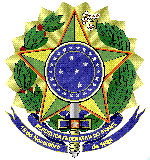 MINISTÉRIO DA EDUCAÇÃOUNIVERSIDADE FEDERAL FLUMINENSEPRO REITORIA DE ADMINISTRAÇÃOANEXO VIII – TERMO DE NÃO REALIZAÇÃO DE VISTORIAPregão Eletrônico nº 01/2020. A Empresa.....................................................de CNPJ...............................DECLARA que se abstêm de efetuar a vistoria prevista no Termo de Referência, assumindo total responsabilidade por este fato, de forma que a falta de conhecimento das condições ambientais do local e instalações de infraestrutura não será utilizada para quaisquer questionamentos futuros que ensejam avenças técnicas ou financeiras com o UFF. Localidade,         de                          de 2020. __________________________________ Responsável pela Empresa 